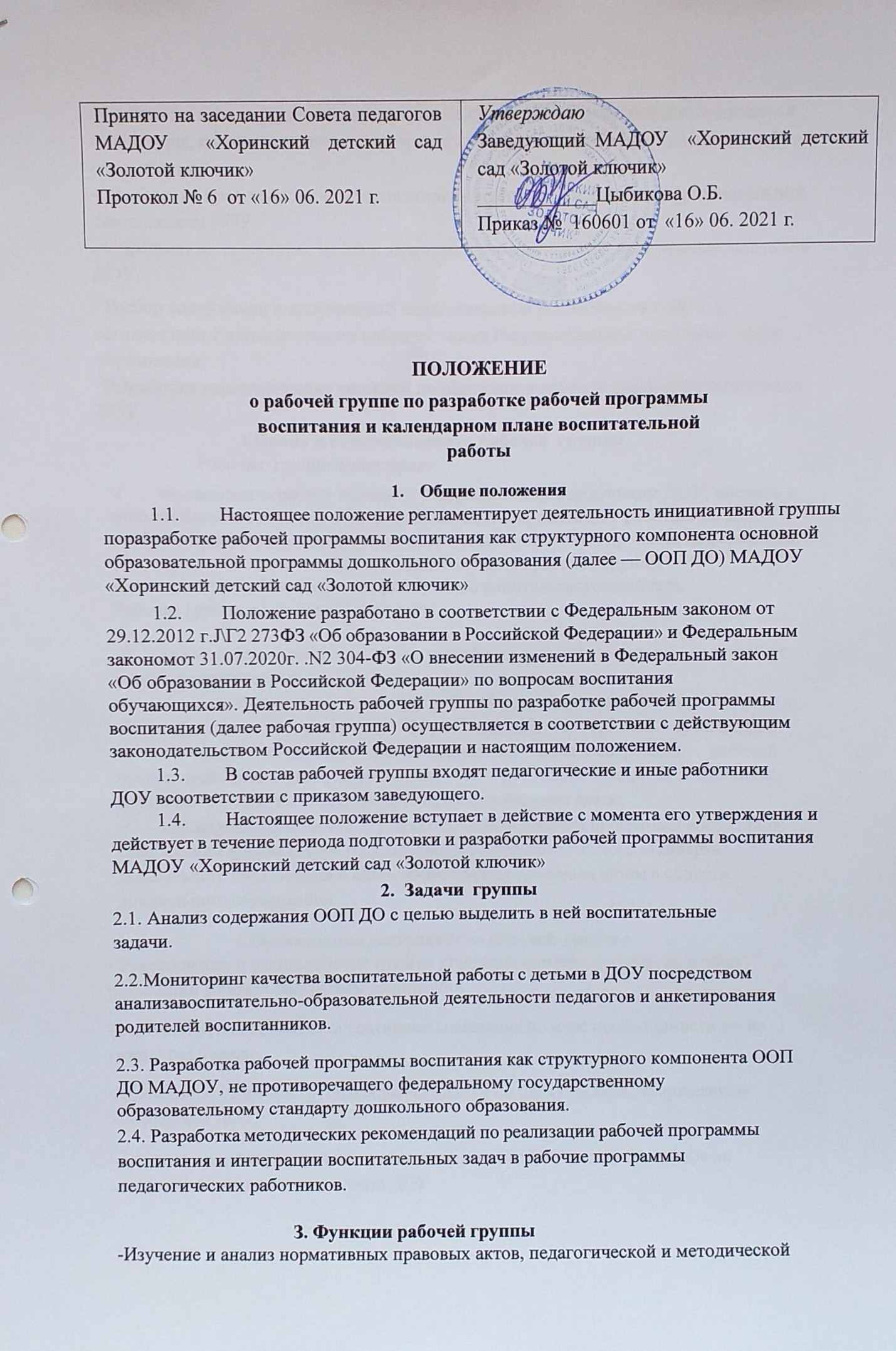 -Изучение и анализ нормативных правовых актов, педагогической и методической литературы, которые регламентируют вопросы воспитания на                                                     уровне дошкольного образования.-Проведение проблемно-ориентированного анализа воспитательно- образовательной деятельности ДОУ.- Определение структуры, целей и задач, содержания рабочей программы воспитания ДОУ.- Выбор содержания и направлений педагогической деятельности в ДОУ в соответствии с приоритетными направлениями государственной политики в сфере образования.-Выработка управленческих решений по реализации рабочей программы воспитания ДОУ.Права и ответственность рабочей группыРабочая группа имеет право:осуществлять работу по плану, утвержденному заведующим ДОУ, вносить в него необходимые дополнения и изменения; и запрашивать у работников ДОУ необходимую для анализа воспитательно-образовательного процесса информацию;при необходимости приглашать на заседание рабочей группыпредставителей общественных организаций, родительского комитета. Рабочая группа несет ответственность:за выполнение плана работы по разработке рабочей программы воспитания в срок, установленный заведующим;разработку в полном объеме рабочей программы воспитания;соблюдение соответствия форм, методов и средств организации воспитательно- образовательного процесса, предусмотренных рабочей программой воспитания, возрастным, психофизиологическим особенностям, склонностям, способностям, интересам и потребностям детей;соблюдение соответствия разрабатываемой рабочей программы воспитаниятребованиям федерального государственного образовательного стандарта дошкольного образования и иным нормативным правовым актам в области дошкольного образования.Организация деятельности рабочей группы- Руководитель и члены рабочей группы утверждаются заведующим на период разработки рабочей программы воспитания.- Рабочая группа проводит оперативные совещания по мере необходимости, но не реже 2 раз в месяц.-Деятельность рабочей группы осуществляется по плану работы, утвержденной заведующей ДОУ.- Готовые проекты рабочей программы воспитания ДОУ рассматриваются на заседании педагогического совета ДОУ- Одобренные на заседании педагогического совета ДОУ проекты рабочей  программы воспитания направляются для ознакомления общесадовскому родительскому комитету в течение 7 календарных дней.- Родительский комитет ДОУ вправе направить замечания и предложения по                       проектам рабочей программы воспитания в течение 10 календарных дней с момента направления проектов Родительскому комитету ДОУ- Рабочая группа рассматривает полученные от Родительского комитета замечания и предложения (при наличии) и корректирует при необходимости проекты рабочей программы воспитания- Окончательные версии проектов рабочей программы воспитания рассматриваются на заседании педагогического совета ДОУ и общесадиковском родительском собрании.- Контроль за деятельностью инициативной группы осуществляет руководитель рабочей группы.ДелопроизводствоЗаседания рабочей группы оформляются протоколом.Протоколы составляет выбранный на заседании член рабочей группы и подписывают все члены рабочей группы, присутствовавшие на заседании.